MWF-IV. MAJORETTE SPORT WORLD CHAMPIONSHIPZAGREB-CRO/22.-25.09.2022.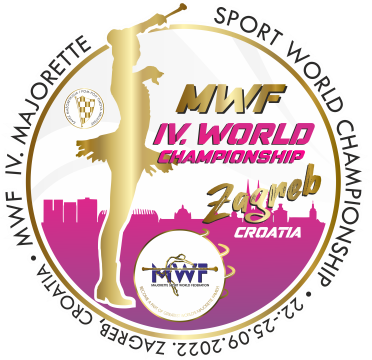 ACCOMODATIONAPPLICATION FORM                                                                                                                                                                                                                                                                                                                                                                                                                                                                                                                  DEADLINE 20.08.2022. E-mail: accomodation.mwf@gmail.com -payment of 30% to with reservation/ALL  15.09.2022.Adress: SAVEZ MAŽORETKINJA I POM-PON TIMOVA HRVATSKEBank account: RBA Raifeissen bank Austria d.d.IBAN HR922 484 0081 101 900 360SWIFT: RZBHHR2X                       Date:_____________                                                       ______________________                                                                                                 Signature:  TEAM:CONTACT PERSON:E-MAIL:MOB:DATE:Place for accomodation-number: /1,2,3.../hostel, hotel/NUMBER PERSON FOR ACCOMODATION/price per person/TOTAL:21.-22.09.2022.22-23..09.2022.23.-24.09.2022.24.-25.09.2022.25.-26.09.2022.ALL: